Table.1 The detailed result of survival analysis from Kaplan Meier plotter.Table.2 Top 10 significant (q-value) co-expression genes of HHLA2 identified in all kinds of tumors. The data of spearman’s correlation coefficient, P and Q value was from kidney clear cell carcinoma.Table.3 Transcription factors prediction by geneXplain platform.Table.4 Chip-seq data from Cistrome data browser.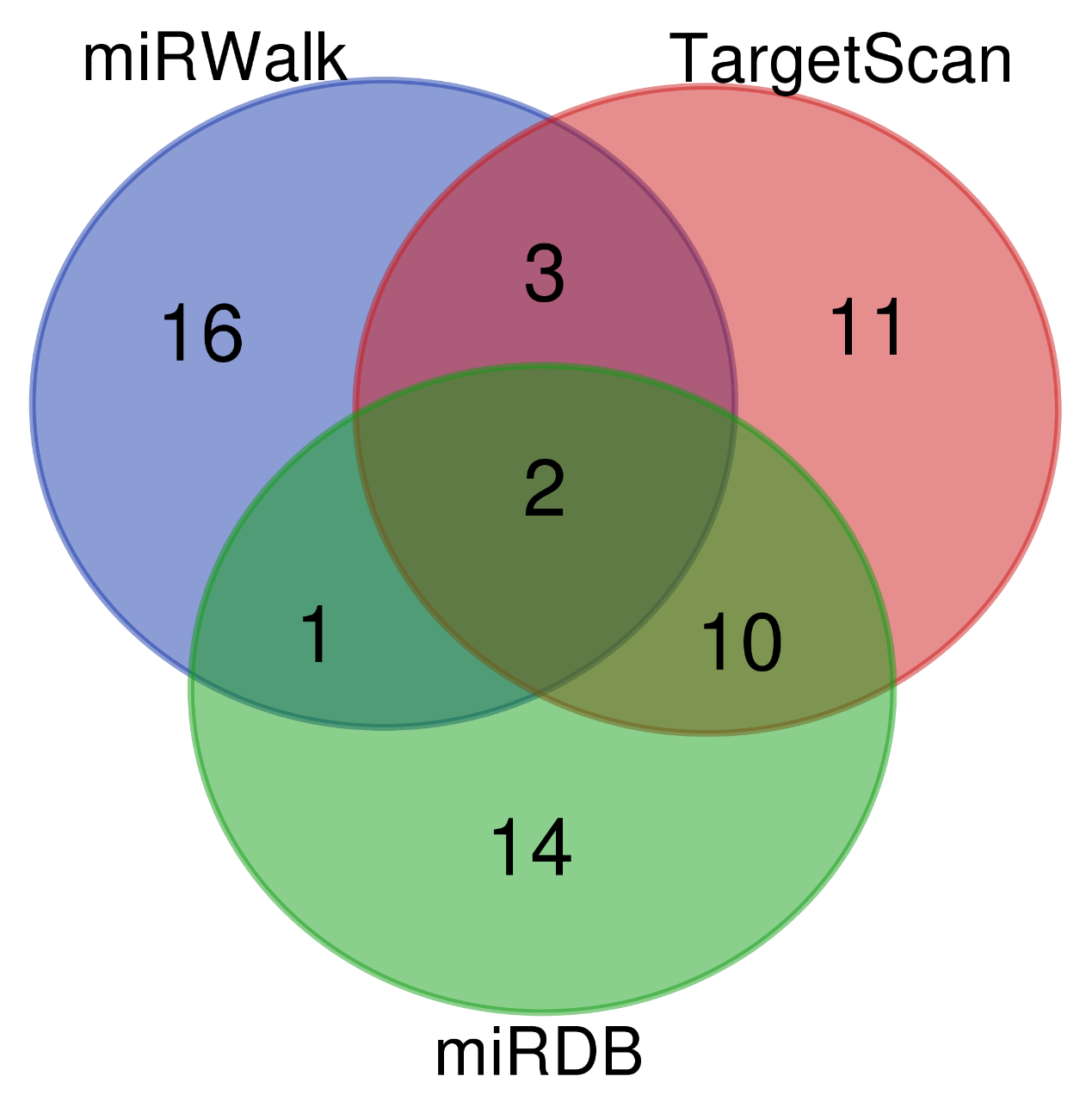 Figure.1 Venn plot of microRNA prediction result.CancerHR（95%CI）N P-valuekidney renal clear cell carcinoma 0.46[0.34-0.63]5303.00E-07liver hepatocellular carcinoma 1.93[1.36-2.74]3710.00018pancreatic ductal adenocarcinoma 1.98[1.21-3.24]1770.0056thymoma0.16[0.03-0.8]1190.011sarcoma 0.62[0.42-0.93]2590.019esophageal carcinoma1.77[1.06-2.97]1610.027Breast cancer0.7[0.51-0.96]10900.028Head-neck squamous cell carcinoma1.38[1.03-1.85]5000.03kidney renal papillary cell carcinoma 0.55[0.3-1]2880.047Bladder carcinoma 0.72[0.51-1]4050.05uterine corpus endometrial carcinoma1.7[0.96-3.01]5430.065rectum adenocarcinoma0.48[0.22-1.07]1650.067cervical squamous cell carcinoma0.66[0.4-1.1]3040.11stomach adenocarcinoma1.31[0.93-1.83]3750.12ovarian cancer 0.83[0.63-1.09]3740.17lung adenocarcinoma 0.82[0.61-1.12]5130.21lung squamous cell carcinoma1.18[0.9-1.54]5010.24pheochromocytoma and paraganglioma0.37[0.07-2.04]1780.24thyroid carcinoma0.55[0.2-1.52]5020.24testicular germ cell tumor0.4[0.05-3.04]1340.36Correlated GeneCytobandSpearman's Correlationp-Valueq-ValueTMEM821p36.210.6329839598.28E-411.67E-36SLC23A32q350.6296317392.85E-402.88E-36SLC39A512q13.30.5940307395.98E-354.02E-31BBOX111p14.20.5916750861.28E-346.43E-31SLC22A76p21.10.5851539941.01E-334.06E-30LGALS222q13.10.5816398353.00E-331.01E-29RBP512p13.310.5750807272.23E-325.82E-29FUT619p13.30.5749723212.31E-325.82E-29ASPDH19q13.330.5704131029.06E-322.03E-28APOM6p21.330.5511210932.35E-294.74E-26Transcription factorsCutoffB-ATF.10.856643CP2-L1.10.928108ERR2.10.792793GATA-3.10.808HNF-4gamma.10.86029HSF1.10.815092HTF-4.10.87037Hox-C9.10.835LRH-1.10.803804NGFI-B.10.9005SMAD1.10.874189SMAD2.10.9295SREBP-2.10.840659Tal-1; GATA-1.10.826347ZEB1.10.8755GSMbs1bs2bs3IPGSM986067MCF-7EpitheliumMammary GlandGATA3GSM935567SH-SY5YNeuronBone MarrowGATA3GSM1010738SK-N-SHNeuronBrainGATA3GSM1680102BE2-CNoneNoneGATA3GSM1697881JurkatT LymphocyteBloodGATA3GSM1975913JurkatT LymphocyteBloodGATA3GSM986069MCF-7EpitheliumMammary GlandGATA3GSM1010738SK-N-SHNeuronBrainGATA3GSM1010738SK-N-SHNeuronBrainGATA3GSM1010783MCF-7EpitheliumMammary GlandGATA3GSM1010738SK-N-SHNeuronBrainGATA3GSM1010738SK-N-SHNeuronBrainGATA3GSM1010738SK-N-SHNeuronBrainGATA3GSM935567SH-SY5YNeuronBone MarrowGATA3GSM1602666KELLYNoneNoneGATA3GSM1680102BE2-CNoneNoneGATA3GSM1010738SK-N-SHNeuronBrainGATA3GSM720422MCF-7EpitheliumMammary GlandGATA3GSM986069MCF-7EpitheliumMammary GlandGATA3GSM986067MCF-7EpitheliumMammary GlandGATA3GSM1010783MCF-7EpitheliumMammary GlandGATA3GSM1241752MCF-7EpitheliumMammary GlandGATA3GSM1241756MCF-7EpitheliumMammary GlandGATA3GSM1010783MCF-7EpitheliumMammary GlandGATA3GSM986067MCF-7EpitheliumMammary GlandGATA3GSM1010738SK-N-SHNeuronBrainGATA3GSM1010738SK-N-SHNeuronBrainGATA3GSM1010738SK-N-SHNeuronBrainGATA3GSM986067MCF-7EpitheliumMammary GlandGATA3GSM1010738SK-N-SHNeuronBrainGATA3GSM986069MCF-7EpitheliumMammary GlandGATA3GSM1010783MCF-7EpitheliumMammary GlandGATA3GSM803538GM12878LymphoblastoidBloodBATFGSM803538GM12878LymphoblastoidBloodBATFGSM803538GM12878LymphoblastoidBloodBATFGSM803538GM12878LymphoblastoidBloodBATFGSM1370272OCI-Ly3B LymphocyteBone MarrowBATFGSM1370277OCI-Ly10B LymphocyteBone MarrowBATFGSM803538GM12878LymphoblastoidBloodBATFGSM1370277OCI-Ly10B LymphocyteBone MarrowBATFGSM803538GM12878LymphoblastoidBloodBATFGSM1370277OCI-Ly10B LymphocyteBone MarrowBATFGSM1370277OCI-Ly10B LymphocyteBone MarrowBATFGSM1370272OCI-Ly3B LymphocyteBone MarrowBATFGSM803538GM12878LymphoblastoidBloodBATFGSM803538GM12878LymphoblastoidBloodBATFGSM803538GM12878LymphoblastoidBloodBATFGSM951897NoneEpitheliumMammary GlandHSF1GSM951904NoneEpitheliumNoneHSF1GSM951894BT-20EpitheliumMammary GlandHSF1GSM951888SKBR-3EpitheliumBreastHSF1GSM951889SKBR-3EpitheliumBreastHSF1GSM951895BT-20EpitheliumMammary GlandHSF1GSM1495182U2OSNoneBoneHSF1GSM848788BE2-CNoneBrainHOXC9GSM848789BE2-CNoneBrainHOXC9GSM848789BE2-CNoneBrainHOXC9GSM848788BE2-CNoneBrainHOXC9GSM848789BE2-CNoneBrainHOXC9GSM848788BE2-CNoneBrainHOXC9GSM1505741HUES64Embryonic Stem CellEmbryoSMAD1GSM722425U937MonocyteNoneSMAD1GSM722425U937MonocyteNoneSMAD1GSM722399NoneHaematopoietic Progenitor CellBloodSMAD1GSM722399NoneHaematopoietic Progenitor CellBloodSMAD1GSM722425U937MonocyteNoneSMAD1GSM722425U937MonocyteNoneSMAD1GSM722425U937MonocyteNoneSMAD1GSM722425U937MonocyteNoneSMAD1GSM722399NoneHaematopoietic Progenitor CellBloodSMAD1